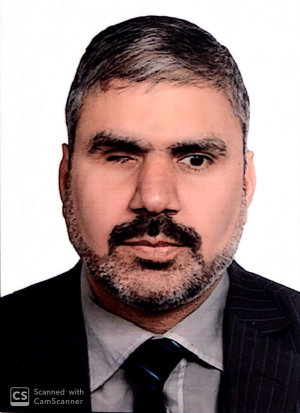 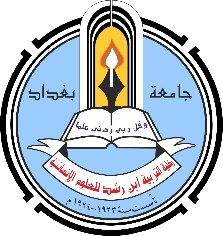 إستمارة السيرة الذاتيةأولاً : معلومات التحصيل العلمي ثانياً : الدوراتثالثاً : الأبحاث العلميةرابعاً: الوظائف التي مارسهاخامساʺ: الجهود التدريسية سادساً: النشاطات الآخرى سابعاً: الإشراف على الدراسات العليا جامعة بغداد -  كلية التربية ابن رشد للعلوم الإنسانية / قسم علوم القرانالاسم الرباعيوسام مجيد حسن علي التحصيل العلمي  دكتوراه دكتوراه المرتبة العلميةمدرسالاختصاص العاماللغة العربية اللغة العربية الاختصاص الدقيق / المسار البحثي الصرف وعلم اللغة الشهادات الجامعيةالشهادات الجامعيةالشهادات الجامعيةالشهادات الجامعيةالشهادات الجامعيةالبكلوريوسالبكلوريوسالبكلوريوسالبكلوريوسالبكلوريوسالجامعةالكليةالقسم        القسم        السنةبغدادالعلوم الاسلامية لغة عربية لغة عربية 1997/1998الماجستيرالماجستيرالماجستيرالماجستيرالماجستيرالجامعةالكليةالقسم  القسم  السنةبغدادكلية التربية ابن رشد اللغة العربية اللغة العربية 2001عنوان الرسالة باللغة العربيةالدرس الصرفي في كتاب اعراب القران الكريم لابي جعفر النحاس الدرس الصرفي في كتاب اعراب القران الكريم لابي جعفر النحاس الدرس الصرفي في كتاب اعراب القران الكريم لابي جعفر النحاس الدرس الصرفي في كتاب اعراب القران الكريم لابي جعفر النحاس الدكتوراهالدكتوراهالدكتوراهالدكتوراهالدكتوراهالجامعةالكليةالقسم  القسم  السنةبغدادالتربية ابن رشد اللغة العربية اللغة العربية 2015عنوان الأطروحة باللغة العربيةدراسة الصرف العربي في هدي علم اللغة التاريخي دراسة الصرف العربي في هدي علم اللغة التاريخي دراسة الصرف العربي في هدي علم اللغة التاريخي دراسة الصرف العربي في هدي علم اللغة التاريخي الدورةتاريخهادورة الامام موسى الكاظم ومحمدالجواد في التجويد وعلم القراءات وعلم الصوت النطقي دورة حقوق الانسان دورة اللغة العربية دورة التاهيل التربويدورة الصحفيين الاسلاميين الدورة التدريبية في مجال التحكيم وطرائق الكريم للقران  دورة التعريف تدريسي مادة الحاسوب في الكلية بماهية البرنامج الناطق دورة تحرير الاخبار اساسيات تعليم اللغة الكردية دورة التعريف بقارئ الشاشة (  )تطوير المهارات القرانية لمكفوفي البصر 20032006200720072007201820102019201920192019تعنوان النتاج1اراء الفقهاء في اختلاف القراء  2التعليلات الصرفية والصوتية عند ابن خالويه في كتابه اعراب ثلاثين سورة من القرآن3رسالة في التجويد4ظاهرة الالحاق في الصرف العربي رؤية تأريخية 5دلالات الابنية الصرفية في سورة الكهف  6الدخول في اوسع البابين دراسة صرفيةتعنوان الوظيفةجهة العملفترة العمل / من - الىتدريسيجامعة بغداد كلية التربية 2006- ولحد الان مدير المعهد القراني التابع للعتبة العباسية المقدسة2014 -  2016 عضو هيئة تحريرية لمجلة الاديانبيت الحكمة 2018 –2019 تأسم المادة الدراسيةالمرحلةالجامعة / الكلية / القسمحقوق الانسان منطقالرابعة الاولى بغداد/كلية التمريض / صحة مجتمعبغداد / كلية التربية / علوم قرانتلاوة نحو اولى – ثانية –ثالثة –رابعة اولى – ثانية –ثالثة –رابعةبغداد / كلية التربية / علوم قرانبغداد / كلية التربية / علوم قرانتعنوان النشاطالعددعضوية اللجان66تنههعغفقثقةةةوابيسصسثقفغههنة6666666لتهه666المؤتمرات2الندوات5الورش15النشاطات الإجتماعيةعضو في مؤسسة نور الهداية –عضو في الجمعية الوطنية لرعاية المكفوفين –عضو في منظمة البصيرة الثقافية الحلقات الدراسية (حلقات السمنار وحلقات علمية)تأسم الطالبعنوان الرسالة / الأطروحةالدرجة العلمية و تاريخها